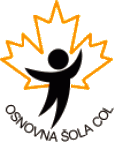 URNIK 3. IN 4. RAZREDAOPOMBE:*ODS (4. razred) – vsak drugi teden*GUM (4. razred) – v 1. ocenjevalnem obdobju 2 uri na teden, v 2. ocenjevalnem obdobju 1 uro na teden. DOPOLDANSKA POGOVORNA URA –  torek, od 10.15 do 11.00 na telefonski številki 05 3643 370RAZREDNIČARKA: Vanja KrapežPONEDELJEKTOREKSREDAČETRTEKPETEK1.7.30 – 8.15MAT/MATMAT/MATSLJ/SLJSLJ/SLJGUM/GUM2.8.20 – 9.05MAT/MATTJA/SLJSLJ/SLJMAT/MATTJA/MAT9.05 – 9.25GLAVNI ODMORGLAVNI ODMORGLAVNI ODMORGLAVNI ODMORGLAVNI ODMOR3.9.25 – 10.10ŠPO/ŠPOSLJ/TJASPO/NITŠPO/ŠPOMAT/TJA4.10.15 – 11.00SLJ/SLJSPO/NITSPO/NITŠPO/ŠPOLUM/LUM5.11.05 – 11.50DRUGUM/GUM*DRUSLJ (3. r.)LUM/LUM6.11.55 – 12.40ODS*SLJ (3. r.)DOP/DODBZ